PROTESTANTSE  -  GEMEENTE  -  HUISSEN

 zondag 21-10-2018 
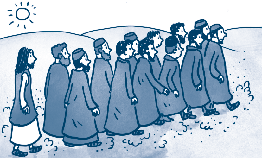 Voorganger:   	Mw. Bettie Woord, proponent	
        Organist:           Herman Schimmel
                                               ****************DE  V O O R B E R E I D I N GDe klok luidt – het wordt stil

Welkom en begroeting        - gebed
           								 
God
Gij die groter bent
dan woorden kunnen zeggen
Wij loven uw grote Naam
en danken U,
Vader, Zoon en Heilige Geest

WEES VANMORGEN VOOR ONS
LICHT, LEVEN EN LIEFDE
VERVUL ONS
MET GELOOF , HOOP EN LIEFDE.
AMEN.
 -  de twee kaarsen worden aangestoken
								  		Zingen lied 66 vers 1 en 21. Breek, aarde, uit in jubelzangen,Gods glorierijke naam ter eer.Laat van alom Hem lof ontvangen.Geducht zijn uwe daden, Heer.Uw tegenstanders, diep gebogen,aanvaarden veinzend uw beleid.Heel de aarde moet uw naam verhogen,psalmzingen uwe majesteit.2. Kom, zie nu de geduchte werkendie God aan mensen heeft gedaan:Hij stelde aan de wateren perken,droogvoets zijn zij erdoor gegaan.Laat zich ons hart in Hem verblijden:God houdt de volken in het oog.Zijn rijk is over alle tijden.Gij trotsen, draagt het hart niet hoog.       						    (gemeente gaat staan)Bemoediging en groet V: onze hulp is in de naam van God onze SchepperA: die hemel en aarde heeft geschapenV: die Trouw blijft tot in eeuwigheidV: daarom mogen wij elkaar begroetenA: in de naam van de Vader, de Zoon en de Heilige Geest.A: amen Lied: zingen lied 833 :eerst vrouwen, dan mannen en dan   allemaal Neem mij aan zoals ik ben,wek in mij wie ik zal zijn,druk uw zegel op mijn harten leef in mij.        						  (gemeente gaat zitten)Kyrie en GloriaKyriegebedzingen glorialied 713 vers 1, 2 en 51. Wij moeten Gode zingenhalleluja,om alle goede dingenhalleluja,al zijn wij vreemdelingenin schande en in scha,Gij zendt uw zegeningenhalleluja.5. Wij moeten Gode zingenhalleluja,de Heer van alle dingendie leeft in gloria,met alle stervelingen,niets komt zijn eer te na,wij moeten Gode zingenhalleluja.Moment met de kinderenDE SCHRIFTENGebedschriftlezing Jesaja 29:18-24zingen lied 158A vers 1 en 31. God zij geloofd uit alle macht,Hij komt zijn volk bevrijdenen heeft aan Israêl gebrachtverlossing in zijn lijden.Hij heeft zijn teken opgericht:verheffing van het aangezichtvoor heel het huis van David,zoals voorlang geschreven stondheeft Hij gedacht aan zijn verbond,Zo doet Hij ons herlevenschriftlezing Marcus 10:32-45zingen lied 346 vers 1-41. Roept God een mens tot leven,wie weet waarom en hoe,hij moet zichzelf prijsgeven,hij leeft ten dode toe.3. Geroepen en verzamelduit dood en slavernij, gedoopt in woord en water:dat volk van God zijn wij.Overweging 
zingen lied 346 vers 5-105. Met Hem in geest en watertot zoon van God gewijd,zijn wij met Hem begraven,verrezen voor altijd.7. Wie Jezus kelk wil drinken,zijn doop wil ondergaan,zal in de dood verzinkenen uit die dood opstaan.9. Wie weerloos in de aardeals graan gestorven is,wordt tot het brood verzamelddat aller leeftocht is.Gebeden  - Stil Gebed – Onze VaderOnze Vader die in de hemel zijt,Uw naam worde geheiligd.Uw koninkrijk kome,Uw wil geschiede, op aarde zoals in de hemel.Geef ons heden ons dagelijks brood.En vergeef ons onze schuldenzoals ook wij onze schuldenaars vergeven.En leid ons niet in verzoeking,maar verlos ons van de boze.Want van U is het koninkrijken de kracht
en de heerlijkheid
in eeuwigheid, AmenCollectezingen lied 146C vers 1, 3, 4 5 en 71. Alles wat adem heeft love de Here,zinge de lof van Israêls God!Zolang ik hier in het licht mag verkeren,roem ik zijn liefde en prijs mijn lot.Die lijf en ziel geschapen heeftworde geloofd door al wat leeft.Halleluja! Halleluja!3. Welgelukzalig is ieder te noemen,die Jakobs God als helper heeft!Wat zou hem schaden, wie zou hem verdoemen,die dag aan dag met Christus leeft?Wie met de Heer te rade gaat,die staat Hij bij met raad en daad.Halleluja! Halleluja!4. Hij is het, die hemelen, zeeen en aarde,die al wat is tot aanzijn riep,de enige God die zijn macht openbaarde, -Hem is gehoorzaam wat Hij schiep.Hij, die het al heeft in zijn hand,houdt ook ons zwak geloof in stand.Halleluja! Halleluja!5. O, gij verdrukten, die onrecht moet lijden,Hij die u recht verschaft is hier!Hongerige, Hij wil u spijze bereiden,dorstige, zie de heilsrivier!Zijt gij geboeid, Hij maakt u vrij;God schenkt genade velerlei.Halleluja! Halleluja!.7. Roem dan, gij mensen, en lofzing tezamenHem die zo grote dingen doet.Alles wat adem heeft, roepe nu amen,zinge nu blijde: God is goed!Love dan ieder die Hem vreestVader en Zoon en Heilige Geest!Halleluja! Halleluja!Zending en Zegen * * * * * 
Reacties op de viering zijn welkom in de doos in de hal óf via het adres::    reactieviering@pknhuissen.nl.  
In de werkgroep VIEREN worden deze besproken en wordt  er gekeken hoe we daarmee  onze vieringen kunnen  ‘verbeteren’.